1.Ирина Токмакова «Весна» (это стихотворение дети знают)К нам весна шагаетБыстрыми шагами,И сугробы таютПод её ногами.Чёрные проталиныНа полях видны.Видно очень тёплыеНоги у весны.2.Фёдор Иванович Тютчев «Весна недаром злится» (это стихотворение дети знают)Зима недаром злится,Прошла ее пора —Весна в окно стучитсяИ гонит со двора.И все засуетилось,Все нудит Зиму вон —И жаворонки в небеУж подняли трезвон.Зима еще хлопочетИ на Весну ворчит.Та ей в глаза хохочетИ пуще лишь шумит...Взбесилась ведьма злаяИ, снегу захватя,Пустила, убегая,В прекрасное дитя...Весне и горя мало:Умылася в снегуИ лишь румяней сталаНаперекор врагу.3. Алексей Николаевич Плещеев  «Весна». (это стихотворение мы учим)Уж тает снег, бегут ручьи,В окно повеяло весною,Засвищут скоро соловьи,И лес оденется листвою!Чиста небесная лазурь,Теплей и ярче солнце стало,Пора метелей злых и бурьОпять надолго миновала...(это стихотворение мы учили по мнемосхеме)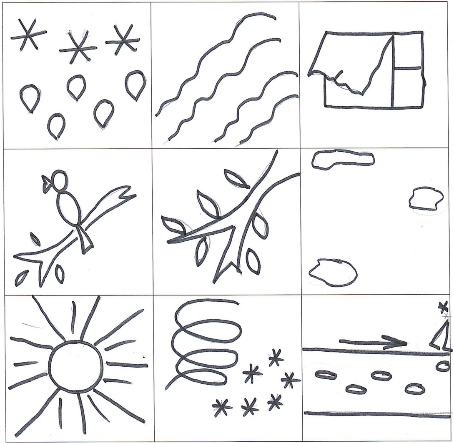 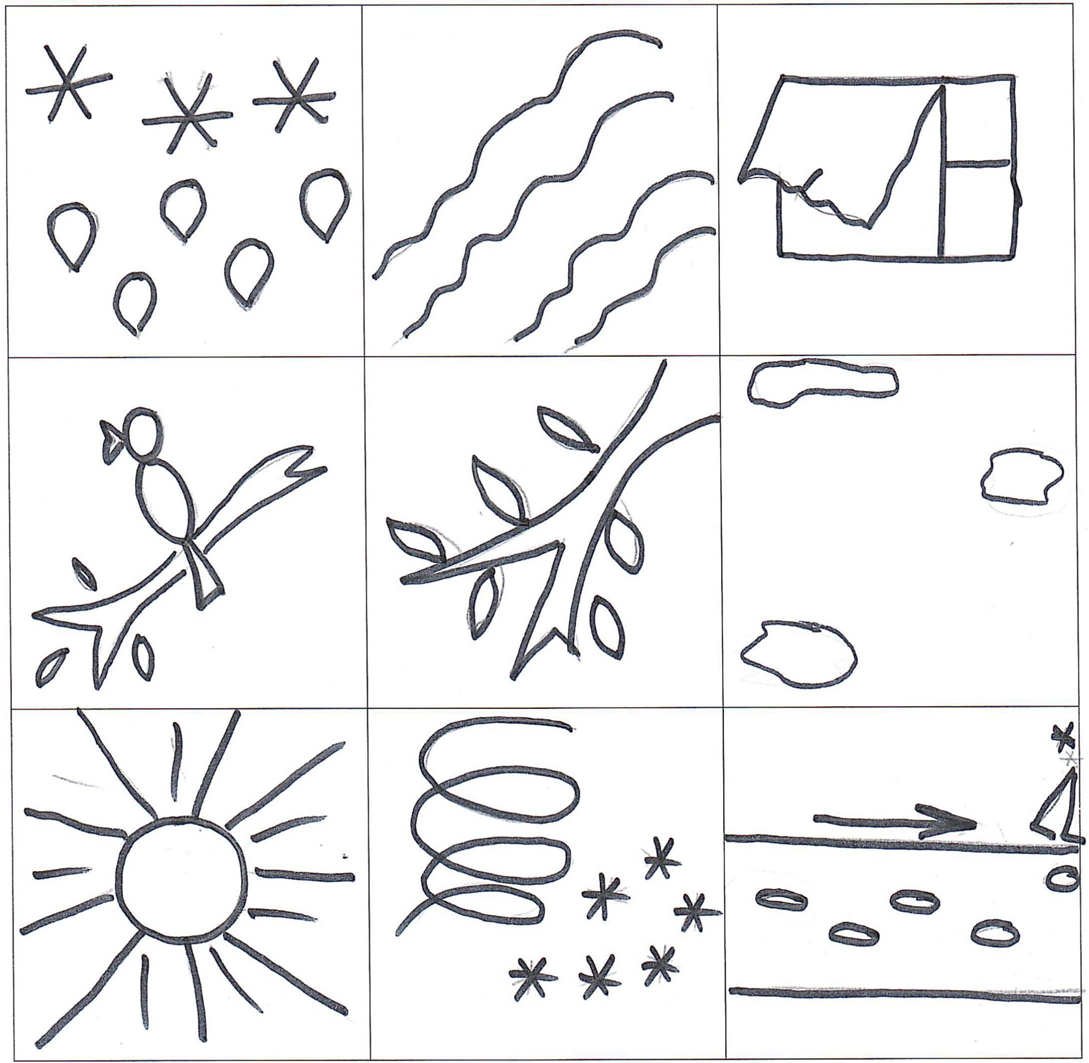 4.Это стихотворение учить дома, используя мнемосхему.( это стихотворение вы учите дома)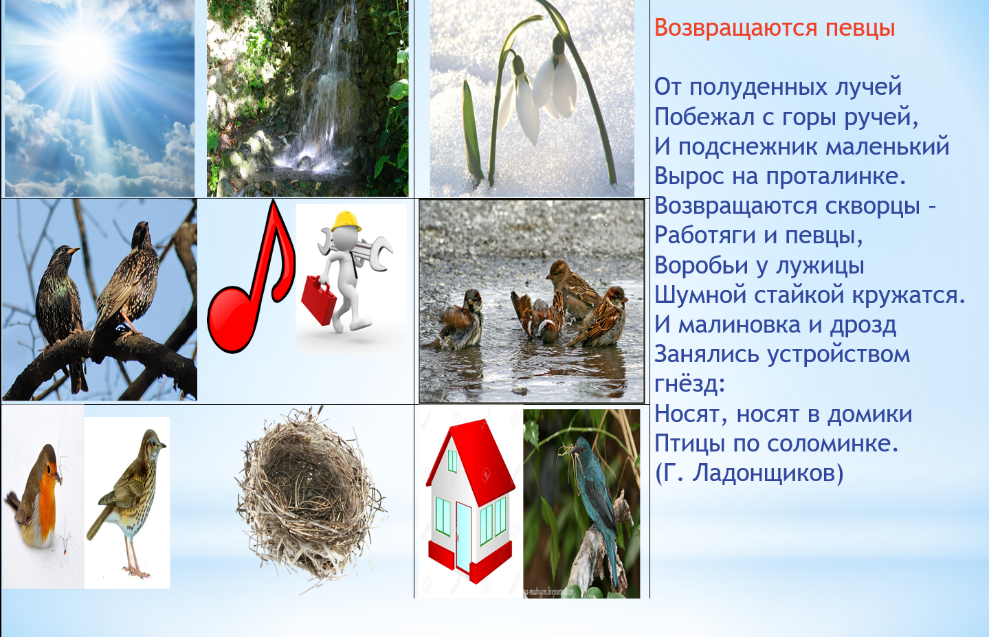 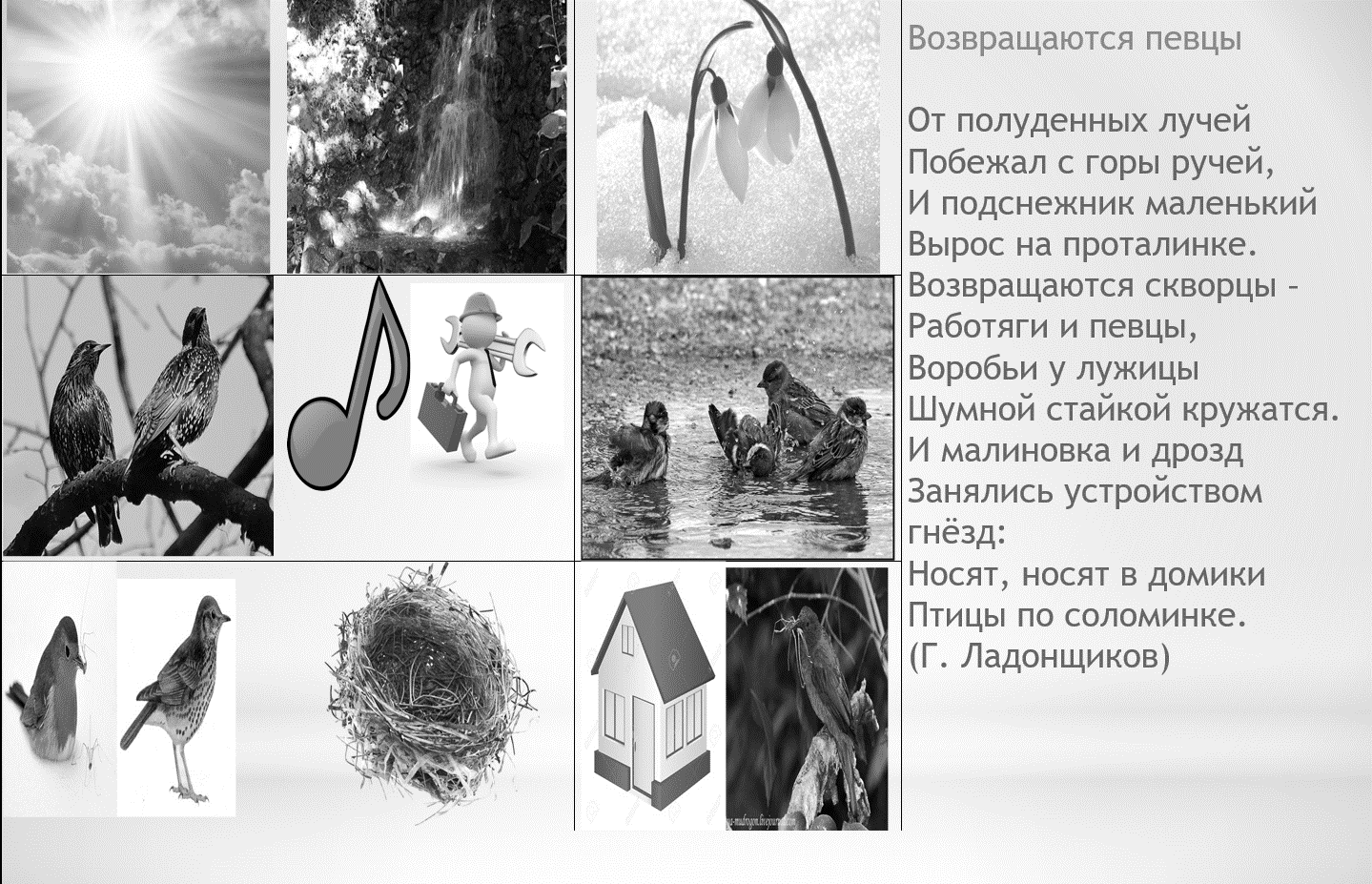 